      Independent Insurance Agents of NE Florida’s Big “I” DayGolf & Dinner Registration                                          Thursday, OCTOBER 7, 2021 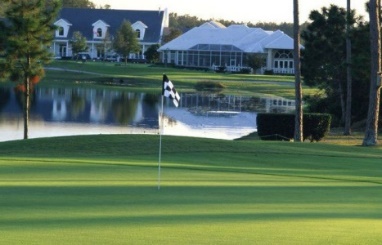 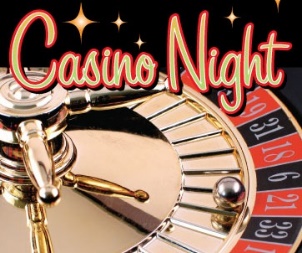 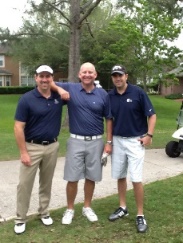 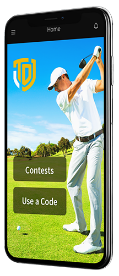 BIG “I” DAY VENUE: Deercreek Country Club, 7816 McLaurin Road, N., Jacksonville 32256GOLF & DINNER PACKAGE:18 holes on the Par 71, 6,702 yard course; 1:00 pm shotgun start; 12 noon registration opensRange balls available prior to play Hole-in-One prize packages Proximity Challenges and prizes Team awards and reception immediately following playComplimentary download of Pro-Am Golf App and chance for additional prizes Boxed lunch, drink tickets, beverage cart service; Player Swag BagsCASINO DINNER PARTY (6-8 pm) buffet dinner, casino tables, drink tickets, prizes!    GOLF & DINNER FEES:   Foursome (registered at one time): $600; Single player (golf & dinner): $160  GOLF ONLY FEE: $120 per player REGISTRATION: Please register & pay by Sept. 15. Complete, mail or scan to margy@iianf.com  Company Name:__________________________________________________Contact Name:___________________________________________________Email:  ________________________@______________________________                                                                 PAYMENT:  Complete this form and mail check with this form (check payable to IIANF) to:IIANF, PO Box 24570, Jacksonville FL 32241 OR use PayPal at www.iianf.com Interested in donating item(s) for the Player Swag Bag? Contact margy@iianf.com or 904-460-9577. Hole Sponsorships, Awards & Proximity Prizes, Golfer/Tennis Lunch sponsorships are available! PLAYER NAMECOMPANYEMAIL